Коррупция: -  злоупотребление служебным положением, дача взятки, получение взятки, злоупотребление полномочиями, коммерческий подкуп либо иное незаконное использование физическим лицом своего должностного положения вопреки законным интересам общества и государства в целях получения выгоды в виде денег, ценностей, иного имущества или услуг имущественного характера, иных имущественных прав для себя или для третьих лиц либо незаконное предоставление такой выгоды указанному лицу другими физическими лицами;   Конфликт интересов - это ситуация, при которой личная заинтересованность гражданского служащего влияет или может повлиять на объективное исполнение им должностных обязанностей и при котором возникает или может возникнуть противоречие между личной заинтересованностью гражданского служащего и законными интересами граждан, организаций, общества, субъекта Российской Федерации или Российской Федерации, способное привести к причинению вреда этим законным интересам граждан, организаций, общества, субъекта Российской Федерации или Российской Федерации. Личная заинтересованность - возможность получения служащим при исполнении должностных обязанностей доходов (неосновательного обогащения) в денежной либо в натуральной форме, доходов в виде материальной выгоды непосредственно для гражданского служащего, членов его семьи и лиц, состоящих в родстве и свойстве, а также для граждан или организаций, с которыми гражданский служащий связан финансовыми или иными обязательствами.  ЗАПРЕТЫ, СВЯЗАННЫЕ С МУНИЦИПАЛЬНОЙ СЛУЖБОЙ, ПРИВОДЯЩИЕ К КОНФЛИКТУ ИНТЕРЕСОВ  - управление коммерческой организацией; - избрание: государственная должность, выборная должность в ОМС, профсоюз; - предпринимательская деятельность; - ценные бумаги; - представитель, поверенный; - вознаграждения, награды; - средства материально-технического обеспечения; -  публичные высказывания; - деятельность за счет средств иностранцев. ВОЗМОЖНЫЕ СИТУАЦИИ КОРРУПЦИОННОЙ НАПРАВЛЕННОСТИ И РЕКОМЕНДАЦИИ ПО ПРАВИЛАМ ПОВЕДЕНИЯ1. Провокации Во избежание возможных провокаций со стороны обратившихся за услугой граждан, должностных лиц осуществляющих проверку деятельности подразделения: - не оставлять без присмотра служебные помещения, в которых находятся посетители, и личные вещи (одежда, портфели, сумки и т. д.); - в случае обнаружения после ухода посетителя на рабочем месте или в личных вещах каких-либо посторонних предметов, не предпринимая никаких самостоятельных действий, немедленно доложить руководству. 2. Дача взятки - вести себя крайне осторожно, вежливо, без заискивания, не допуская опрометчивых высказываний, которые могли бы трактоваться взяткодателем либо как готовность, либо как категорический отказ принять взятку; - внимательно выслушать и точно запомнить предложенные Вам условия (размеры сумм, наименование товаров и характер услуг, сроки и способы передачи взятки, форма коммерческого подкупа, последовательность решения вопросов);- постараться перенести вопрос о времени и месте передачи взятки до следующей беседы и предложить хорошо знакомое Вам место для следующей встречи; - не берите инициативу в разговоре на себя, больше «работайте на прием», позволяйте потенциальному взяткодателю «выговориться», сообщить Вам как можно больше информации; - при наличии у Вас диктофона постараться записать (скрытно) предложение о взятке; - доложить о данном факте служебной запиской вышестоящему руководству; - обратиться с письменным сообщением о готовящемся преступлении в соответствующие правоохранительные органы; - обратиться к представителю нанимателя. 3. Конфликт интересов - принять меры по преодолению возникшего конфликта интересов самостоятельно или по согласованию с непосредственным руководителем; - изменить должностные или служебные положения служащего, являющегося стороной конфликта интересов, вплоть до его отстранения от исполнения должностных (служебных) обязанностей в установленном порядке, и (или) в отказе его от выгоды, явившейся причиной возникновения конфликта интересов; - отвод или самоотвод служащего в случаях и порядке, предусмотренных законодательством Российской Федерации; - передать принадлежащие служащему ценные бумаги, акции (доли участия, паи в уставных (складочных) капиталах организаций) в доверительное управление; - образовать комиссии по соблюдению требований к служебному поведению служащих и урегулированию конфликтов интересов. В целях предотвращения и урегулирования конфликта интересов муниципальный служащий обязан  - принимать меры по недопущению любой возможности возникновения конфликта интересов; - обязан уведомлять представителя нанимателя (работодателя), органы прокуратуры или другие государственные органы обо всех случаях обращения к нему каких-либо лиц в целях склонения его к совершению коррупционных правонарушений;- в письменной форме уведомить своего непосредственного начальника о возникшем конфликте интересов или о возможности его возникновения, как только Вам станет об этом известно; - в случае, если муниципальный служащий владеет ценными бумагами, акциями (долями участия, паями в уставных (складочных) капиталах организаций), он обязан в целях предотвращения конфликта интересов передать принадлежащие ему ценные бумаги, акции (доли участия, паи в уставных (складочных) капиталах организаций) в доверительное управление в соответствии с законодательством РФ.  Непринятие муниципальным служащим, являющимся стороной конфликта интересов, мер по предотвращению или урегулированию конфликта интересов является правонарушением, влекущим увольнение муниципального служащего с муниципальной службы в соответствии с законодательством РФ.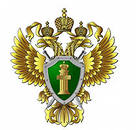 ПРОКУРАТУРА БОЛЬШЕСОЛДАТСКОГО  РАЙОНАКУРСКОЙ ОБЛАСТИ ПАМЯТКА для муниципальных служащих по вопросам противодействия коррупции2017г.